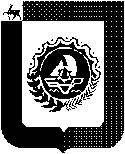 Управление образования и молодежной политики администрации городского округа город БорНижегородской областиПРИКАЗОб утверждении положения об организации временного трудоустройства несовершеннолетних граждан в трудовых бригадах для обучающихся муниципальных образовательных организаций городского округа г. БорВ соответствии с Законом Российской Федерации от 21.12.2012 N 273-ФЗ "Об образовании в Российской Федерации", Законом РФ от 19.04.1991 N 1032-1 "О занятости населения в Российской Федерации", Трудовым Кодексом Российской Федерации с целью организации временного трудоустройства несовершеннолетних граждан в трудовых бригадах для обучающихся муниципальных образовательных организаций городского округа г. Бор.п р и к а з ы в а ю:Утвердить прилагаемое положение об организации временного трудоустройства несовершеннолетних граждан в трудовых бригадах для обучающихся муниципальных образовательных организаций городского округа г. Бор (приложение).Начальник                                                                       Л.А. Алексеева                 Приложение к приказу УОиМПот 13.04.2021 № 387 -оПоложениеоб организации временного трудоустройства несовершеннолетних граждан в трудовых бригадах для обучающихся муниципальных образовательных организаций городского округа г. БорОбщие положенияПоложение об организации временного трудоустройства несовершеннолетних граждан в трудовых бригадах для обучающихся муниципальных образовательных организаций городского округа г. Бор (далее – Положение) разработано в целях повышения качества организации временного трудоустройства несовершеннолетних граждан в трудовых бригадах для обучающихся муниципальных образовательных организаций городского округа г. Бор (далее – трудовые бригады) и определяет порядок трудоустройства несовершеннолетних граждан в возрасте от 14 до 18 лет в свободное от учебы время. Организация временного трудоустройства несовершеннолетних граждан в трудовых бригадах осуществляется в соответствии с Законом Российской Федерации от 21.12.2012 N 273-ФЗ "Об образовании в Российской Федерации", Законом РФ от 19.04.1991 N 1032-1 "О занятости населения в Российской Федерации",  Трудовым Кодексом Российской Федерации. Основной целью организации временного трудоустройства несовершеннолетних граждан в трудовых бригадах является обеспечение права граждан на труд и на вознаграждение за труд, удовлетворение потребностей несовершеннолетних граждан в работе и заработке в свободное от учебы время, приобретение опыта и навыков работы, а также повышение эффективности системы трудового воспитания и профориентационной подготовки учащихся, социализация и адаптация подростков в условиях современной бизнес-среды.Задачи организации временного трудоустройства несовершеннолетних граждан в трудовых бригадах:- обеспечение временной занятости несовершеннолетних граждан, особо нуждающихся в социальной защите, в свободное от учебы время и на период каникул;- расширение возможности для развития трудовых навыков учащихся;- предоставление возможности для получения заработка обучающимся, которым это необходимо;- профилактика детской безнадзорности и правонарушений.Содержание и организация деятельности в трудовых бригадах Основные направления деятельности в трудовых бригадах определяются целями и задачами настоящего Положения. Трудовые бригады для обучающихся включают следующие легкие виды работ: подсобные работы; уборку пришкольной территории; косметический ремонт школьных помещений и другие виды деятельности или работ, не противоречащие перечню работ, при выполнении которых запрещается применение труда лиц моложе 18 лет.Запрещается применение труда лиц в возрасте до восемнадцати лет на работах с вредными и (или) опасными условиями труда, на подземных работах, а также на работах, выполнение которых может причинить вред их здоровью и нравственному развитию (ст.265 Трудового Кодекса РФ). Запрещаются направление в служебные командировки, привлечение к сверхурочной работе, работе в ночное время, в выходные и нерабочие праздничные дни работников в возрасте до восемнадцати лет (ст. 268 Трудового Кодекса РФ).При определении обучающихся в трудовые бригады преимуществом пользуются следующие категории несовершеннолетних: дети-сироты, опекаемые, обучающиеся, состоящие на профилактических учетах, дети из неполных, малообеспеченных, многодетных семей, из семей, находящихся в трудной жизненной ситуации, социально опасном положении.Для возникновения трудовых отношений между сторонами трудового договора руководитель муниципальной образовательной организации (далее – Работодатель) обязан:- выдать работнику направление для прохождения предварительного медицинского осмотра (обследования), в котором указываются вредные и (или) опасные производственные факторы и вредные работы;- принять и организовать проверку документов, необходимых при приеме на работу от несовершеннолетнего гражданина согласно пункту 11 настоящего Положения;- заключить срочный трудовой договор (Приложение 1) с несовершеннолетним гражданином в письменной форме, который составляется в двух экземплярах для каждой из сторон;- издать приказ о приеме несовершеннолетнего на работу;- разработать должностные инструкции, правила по охране труда для несовершеннолетних граждан;- оформить трудовую книжку и страховое свидетельство обязательного пенсионного страхования (если несовершеннолетний трудоустраивается впервые). Основанием для зачисления в трудовые бригады является наличие следующих документов:- заявление о приеме на работу (на имя руководителя муниципального образовательного учреждения);- копия паспорта;- трудовая книжка;- копия страхового свидетельства государственного пенсионного страхования;- копия ИНН;- реквизиты банковской карты;- документ о прохождении медицинского обследования (медицинская справка, заверенная врачом – форма № 086/у);- письменное согласие законных представителей (родителей, опекунов, попечителей) на трудоустройство;- письменное согласие законных представителей (родителей, опекунов, попечителей) на обработку персональных данных.На период организации временного трудоустройства несовершеннолетних граждан в трудовых бригадах все работники принимаются на временную работу по срочному трудовому договору (Приложение) с Работодателем и обязательным ознакомлением с приказом о приеме на работу. В срочном трудовом договоре с подростком должны быть отражены все необходимые положения, установленные Трудовым кодексом Российской Федерации.Прием на работу оформляется приказом руководителя образовательного учреждения, изданным на основании заключенного трудового договора (ст.68 ТК РФ). Содержание приказа должно соответствовать условиям срочного трудового договора: срок действия, размер оплаты труда, виды работ и т.д. Приказ о приеме должен по каждому пункту содержать основание, в котором указываются документы (трудовой договор, заявление о приеме и т.д.), послужившие основанием для его издания.Продолжительность рабочего времени несовершеннолетних граждан устанавливается в зависимости от возраста членов трудовых бригад в соответствии со ст. 92 и ст. 268 Трудового кодекса Российской Федерации.В обязанности члена трудовой бригады входят:- выполнение работы качественно и добросовестно;- бережное отношение к школьному имуществу, предоставленному во временное пользование;- соблюдение правил охраны труда;- соблюдение дисциплины во время рабочего дня.Руководство по организации временного трудоустройства несовершеннолетних граждан в трудовых бригадахУправление образования и молодежной политики администрации городского округа г. Бор (далее Управление образования) систематически оказывает методическую и информационную поддержку руководителям муниципальных образовательных организаций по организации временного трудоустройства несовершеннолетних граждан.Управление образования совместно с Государственным казенным учреждением «Центр занятости населения города Бора» Нижегородской области систематически осуществляет контроль за деятельностью трудовых бригад.Непосредственное руководство трудовой бригадой осуществляет руководитель бригады, которого назначает руководитель муниципальной образовательной организации. В своей работе он руководствуется приказами, распоряжениями, другими нормативными документами, настоящим Положением. Руководитель трудовой бригады:- несет ответственность за жизнь и здоровье детей;- организует трудовую деятельность, определяет объем выполнения работ;- ведет учет рабочего времени каждого члена трудовой бригады;- следит за соблюдением режима труда и отдыха, санитарно-гигиеническими условиями труда;- создает условия для эффективного и безопасного труда обучающихся, оборудует рабочие места в соответствии с правилами охраны труда и техники безопасности, обеспечивает работников необходимым инвентарем, спецодеждой и материалами;- проводит инструктаж по безопасности труда с регистрацией в надлежащих журналах и обеспечивает соблюдение обучающимися правил техники безопасности;- организует хранение в муниципальной образовательной организации документов по организации временного трудоустройства несовершеннолетних граждан в трудовых бригадах: приказ о назначении ответственного за организацию безопасного труда детей, работающих в трудовых бригадах; трудовые договоры; трудовые книжки; приказ о назначении лица, ответственного за охрану труда; табель учета рабочего времени; правила внутреннего трудового распорядка, либо иной локальный акт; журналы инструктажей вводного и на рабочем месте; инструкции по охране труда (на ответственных; на лиц, занятых в трудовых бригадах; на все виды работ). - представляет по запросу в Управление образования документы о работе трудовых бригад. Руководитель трудовой бригады имеет право ставить вопрос перед руководителем муниципальной образовательной организации о привлечении учащихся к дисциплинарной ответственности за нарушение трудовой дисциплины и правил внутреннего трудового распорядка.За неисполнение или ненадлежащее исполнение руководителем трудовой бригады возложенных на него обязанностей он может быть привлечен руководителем муниципальной образовательной организации к дисциплинарному взысканию в соответствии с действующим законодательством.Финансирование организации временного трудоустройства несовершеннолетних граждан в трудовых бригадахМуниципальные образовательные организации выплачивают заработную плату участникам временных работ в соответствии с трудовым законодательством пропорционально отработанному времени (ст. 271 ТК РФ).Документом, необходимым для расчета заработной платы членов бригады, является табель учета рабочего времени. В срочном трудовом договоре с подростком указывается конкретная сумма заработной платы на период действия данного договора.Приложение1 к Положению об организации временного трудоустройства несовершеннолетних граждан в трудовых бригадах для обучающихся муниципальных образовательных организацийгородского округа г. БорПримерная форма срочного трудового договора № ______ «____» ____________ 20______ г. _____________________________________________________________, (полное наименование) в лице __________________________________________________________________, (должность, Ф.И.О.) действующего на основании _____________________________, в дальнейшем именуемое «Работодатель», с одной стороны, и гражданин(ка) _________________________________________________________________ , (Ф.И.О. полностью) именуемый(ая) в дальнейшем «Работник», с другой стороны, заключили настоящий трудовой договор о нижеследующем: 1. Предмет трудового договора 1.1 Настоящий трудовой договор (далее - Договор) регулирует трудовые и иные непосредственно связанные с ними отношения между Работником и Работодателем. 1.2 В соответствии со ст. 59 Трудового кодекса РФ настоящий договор заключается на период летних каникул Работника. 1.3 Работник принимается на работу в качестве ____________________________________________________________. 2. Права и обязанности Сторон 2.1 Работник имеет право: 2.1.1 Заключать, изменять, расторгать трудовой договор в порядке и на условиях, предусмотренных Трудовым кодексом РФ и иными нормативно-законодательными актами; 2.1.2 На полную достоверную информацию об условиях труда и требованиях охраны труда на рабочем месте; 2.1.3 Предоставление ему работы, обусловленной настоящим договором; 2.1.4 На рабочее место, соответствующее условиям, предусмотренным государственными стандартами организации и безопасности труда; 2.1.5 Своевременную и в полном объеме выплату заработной платы; 2.1.6 Защиту своих трудовых прав, свобод и законных интересов всеми не запрещенными законом способами; 2.1.7 Осуществлять свою деятельность в соответствии с должностной инструкцией. 2.2 Работник обязан: 2.2.1 Лично выполнять определенную настоящим договором трудовую функцию; 2.2.2 Добросовестно исполнять свои трудовые обязанности; 2.2.3 Соблюдать правила внутреннего трудового распорядка; 2.2.4 Выполнять установленные нормы труда; 2.2.5 Работник обязан выполнять следующие должностные обязанности: -__________________________________________________________________________________________________ -__________________________________________________________________________________________________ -__________________________________________________________________________________________________ 2.2.6 Соблюдать требования по охране труда и обеспечению безопасности туда; 2.2.7 Бережно относиться к имуществу Работодателя и имуществу других работников; 2.2.8 Незамедлительно сообщить Работодателю либо непосредственно руководителю о возникновении ситуации, представляющей угрозу жизни и здоровью людей, сохранности имущества Работодателя. 2.2.9 Приступить к исполнению трудовых обязанностей с «___»_____________20___г. 2.3 Перечень других трудовых прав и обязанностей Работника определяется законодательством, иными нормативными правовыми актами, а также локальными нормативными актами Работодателя, не противоречащими трудовому законодательству РФ. 2.4 Работодатель имеет право: 2.4.1 Заключать, изменять и расторгнуть настоящий Договор в порядке и на условиях, установленных Трудовым кодексом РФ и иными нормативно-законодательными актами; 2.4.2 Требовать от Работника исполнения им трудовых обязанностей и бережного отношения к имуществу Работодателя и других работников, соблюдения правил внутреннего трудового распорядка организации; 2.4.3 Привлекать Работника к дисциплинарной ответственности в порядке, установленном Трудовым кодексом РФ и иными Федеральными законами; 2.4.4 Осуществлять контроль за выполнением трудовых обязанностей Работником. 2.5 Работодатель обязан: 2.5.1 Предоставить Работнику работу, обусловленную настоящим Договором; 2.5.2 Обеспечить безопасность труда и условия, отвечающие требованиям охраны труда, коллективного договора и правилам внутреннего трудового распорядка; 2.5.3 Обеспечить Работника средствами, необходимыми для исполнения им трудовых обязанностей; 2.5.4 Работодатель обязан осуществить обязательное социальное страхование Работника, виды и условия которого предусмотрены федеральным законом РФ. 2.5.4 Права и обязанности Работника и Работодателя в области охраны труда определяются правилами раздела Х Трудового кодекса РФ. 3. Условия оплаты труда 3.1 За выполнение трудовых обязанностей, предусмотренных настоящим трудовым договором, Работник получает заработную плату в размере ______________________________________________________3.2 Оплата производится согласно табелю учета рабочего времени не реже двух раз в месяц ______________________________. 4. Режим труда и отдыха 4.1 Работнику устанавливается пятидневная рабочая неделя. 4.2 Для Работника устанавливается режим труда и отдыха, предусмотренный Правилами внутреннего трудового распорядка, установленными Работодателем, в соответствии с Трудовым кодексом РФ (ст. 92 ТК РФ). 4.3 Выходными днями являются суббота и воскресенье. 5. Срок действия и основания прекращения трудового договора 5.1 Настоящий договор заключен на период с «____» ___________20___г. по «____»___________20___г. 5.2 Днем увольнения Работника является последний рабочий день включительно. 5.3 Досрочное расторжение Договора по инициативе Работодателя производится только с согласия государственной инспекции труда и комиссии по делам несовершеннолетних и защите их прав в соответствии со ст. 269 ТК РФ. 6. Ответственность сторон 6.1 В случае неисполнения или надлежащего исполнения Работником своих обязанностей, нарушения трудового законодательства, правил внутреннего трудового распорядка, Работник несет ответственность согласно действующему законодательству РФ (ст. 242 ТК РФ). 6.2 Работодатель несет материальную и иную ответственность, согласно действующему законодательству, в случае незаконного лишения Работника возможности трудиться. 7. Особые условия 7.1 Условия настоящего трудового договора имеют обязательную юридическую силу для Сторон. Все изменения и дополнения к настоящему трудовому договору оформляются двусторонним письменным соглашением. 7.2 Споры между Сторонами, возникающие при исполнении трудового договора, рассматриваются в порядке, установленном действующим законодательством РФ. 7.3 Во всем остальном, что не предусмотрено настоящим трудовым договором, Стороны руководствуются законодательством РФ, регулирующим трудовые отношения. от 13.04.2021 № 387 -о7.4 Договор составлен на 2-х страницах в двух экземплярах, имеющих одинаковую юридическую силу, - по одному для каждой из сторон. Работодатель _____________________________ _____________________________ _____________________________ _____________________________ _____________________________ _____________________________ _____________________________ Директор____________________ Работник ____________________________ _____________________________ Паспорт серия______№ ________ Выдан «____»____________________________ Зарегистрирован по адресу:_________________ _____________________________ __________________________ /_____________/ Экземпляр договора получен «____» __________ 20__г. 